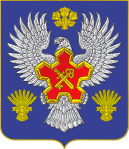 ВОЛГОГРАДСКАЯ ОБЛАСТЬП О С Т А Н О В Л Е Н И ЕАДМИНИСТРАЦИИ ГОРОДИЩЕНСКОГО МУНИЦИПАЛЬНОГО РАЙОНАот 15 марта 2016 г.  № 150Об утверждении перечня мест организации ярмарок на территории Городищенского муниципального районаВ соответствии с приказом комитета промышленности и торговли Волгоградской области от 17 февраля 2016 г. N 02-н «Об утверждении порядка организации ярмарок и продажи товаров (выполнения работ, оказания услуг) на ярмарках на территории Волгоградской области»,          п о с т а н о в л я ю:1. Утвердить прилагаемый перечень мест организации ярмарок на территории Городищенского муниципального района.2. Постановление подлежит опубликованию в общественно-политической газете Городищенского муниципального района «Междуречье» и размещению на официальном сайте администрации Городищенского муниципального района.3.Признать утратившим силу постановление администрации Городищенского муниципального района 24 августа 2015 № 1015 «Об утверждении перечня мест организации ярмарок на 2016 год на территории Городищенского муниципального района».4. Контроль за исполнением постановления возложить на заместителя главы администрации Городищенского муниципального района С.П. Чумакова.Врио главы  администрации Городищенскогомуниципального района                                                                С.П. ЧумаковУТВЕРЖДЕНпостановлением администрации Городищенского муниципального районаот 15 марта 2016 г.  № 150ПЕРЕЧЕНЬ мест организации ярмарок на территории Городищенского муниципального района№п/пМесто проведенияярмаркиВид ярмаркиВид ярмарки№п/пМесто проведенияярмаркиуниверсальнаяспециализированная (с указанием специализации)1.Городищенское городское поселениеР.п.Городище, пл.40 лет Сталинградской битвыспециализированная (сельскохозяйственная)2.Карповское сельское поселениес.Карповка, пл-ка у сельского Дома  культурыспециализированная (сельскохозяйственная)3.4.Новорогачинское городское поселениеп.Новый Рогачик ул.Ленина пл-ка у ДКп.Новый Рогачик, Центральная (от остановки до пересечения с ул.Озерная д.46)универсальнаяуниверсальная5.Ножизненское сельское поселениеп.Областной с/х опытной станции, ул.Центральная (между домами №2, №6 и №1)универсальная6.Россошенское сельское поселениеп. Степной, ул.Степная (территория, прилегающая к зданию РайЦПО и Дома культуры, по периметру до здания ООО «Степное»)универсальная7.8.Котлубанское сельское поселениеп.Котлубань у сельского Дома  культуры (ул.Шлихтера,17)х.Варламов (ул. Советская между домами №1 и №3) универсальная универсальная9.10.Кузьмичевское сельское поселение939км+800м автодороги Москва-Волгоград (34:03:110002:0119)22км трассы Волгоград-Москва права по ходу из Волгоградаспециализированная (сельскохозяйственная)специализированная (сельскохозяйственная)11.Ерзовское городское поселение на 671 км трассы Сызрань-Саратов-Волгоград (по ходу из Волгограда справа)специализированная (сельскохозяйственная)12Новонадеждинское сельское поселение, 1200 м северо-восточнее п.Н.Надежда (34:03:160002:628)специализированная (сельскохозяйственная)